                      L’U.S. CRISSEY 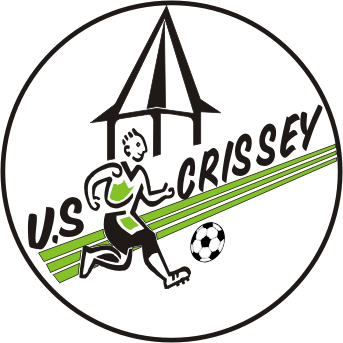 ORGANISELes Samedis2 et 9 Septembre 2017Après-midi découverte du football(de 14h00 à 17h00)Pour les catégories de 5 à 18 ansPermanence pour L’inscription et la signature des licences